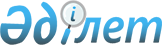 О внесении изменений и дополнений в решение районного маслихата от 24 декабря 2014 года № 248-V "О районном бюджете на 2015-2017 годы"Решение Индерского районного маслихата Атырауской области от 22 июня 2015 года № 287-V. Зарегистрировано Департаментом юстиции Атырауской области 13 июля 2015 года № 3254      Примечание РЦПИ.

      В тексте документа сохранена пунктуация и орфография оригинала.

      В соответствии со статьей 109 Бюджетного кодекса Республики Казахстан от 4 декабря 2008 года, подпунктом 1) пункта 1 статьи 6 Закона Республики Казахстан от 23 января 2001 года "О местном государственном управлении и самоуправлении в Республике Казахстан" районный маслихат РЕШИЛ:

      1. Внести в решение районного маслихата от 24 декабря 2014 года № 248-V "О районном бюджете на 2015-2017 годы" (зарегистрировано в реестре государственной регистрации нормативных правовых актов за № 3087, опубликовано 05 февраля 2015 года в газете "Дендер) следующие изменения и дополнения:

      в подпункте 1) пункта 1:

      цифры "4 911 398" заменить цифрами "4 971 700";

      цифры "4 249 398" заменить цифрами "4 309 700";

      в подпункте 2) пункта 1:

      цифры "4 959 269" заменить цифрами "5 019 571"; 

      в пункте 8:

      цифры "10 410" заменить цифрами "4 093";

      в пункте 10:

      цифры "2 400" заменить цифрами "2 380";

      цифры "340" заменить цифрами "280";

      цифры "149 000" заменить цифрами "199 570";

      пункт 10 дополнить строками следующего содержания:

      "3 329 тысяч тенге – на организацию летнего отдыха учащихся районным отделом образования";

      "10 000 тысяч тенге - на организацию водоснабжения населенных пунктов Индерского района".

      2. Приложения 1, 7 изложить в новой редакции согласно приложениям 1, 2 к настоящему решению.

      3. Контроль за исполнением данного решения возложить на постоянную комиссию районного маслихата по вопросам развития экономики, бюджета, финансов, малого и среднего предпринимательства, сельского хозяйства, экологии (А. Умиткалиев).

      4. Настоящее решение вводится в действие с 1 января 2015 года.

 Районный бюджет на 2015 год Объем финансирования бюджетных программ на 2015 год аппаратов акимов поселка, сельских округов      (тысяч тенге)

      продолжение таблицы


					© 2012. РГП на ПХВ «Институт законодательства и правовой информации Республики Казахстан» Министерства юстиции Республики Казахстан
				
      Председатель внеочередной

      ХХХІ сессии районного маслихата

У. Уразгалиев

      Секретарь районного маслихата

Б. Сапаров
Приложение 1 к решению 287-V очередной ХXХІ сессии районного маслихата от 22 июня 2015 годаПриложение 1 к решению 287-V внеочередной ХXХІ сессии районного маслихата от 22 июня 2015 годаКатегория

Категория

Категория

Категория

Категория

Сумма, тысяч тенге

Класс

Класс

Класс

Класс

Сумма, тысяч тенге

Подкласс

Подкласс

Подкласс

Сумма, тысяч тенге

Наименование

Наименование

Сумма, тысяч тенге

1

2

3

4

4

5

Доходы

Доходы

4 971 700

1

Налоговые поступления

Налоговые поступления

654 736

01

Подоходный налог

Подоходный налог

182 000

2

Индивидуальный подоходный налог

Индивидуальный подоходный налог

182 000

03

Социальный налог

Социальный налог

70 000

1

Социальный налог

Социальный налог

70 000

04

Hалоги на собственность

Hалоги на собственность

386 778

1

Hалоги на имущество

Hалоги на имущество

348 848

3

Земельный налог

Земельный налог

4 800

4

Hалог на транспортные средства

Hалог на транспортные средства

32 800

5

Единый земельный налог

Единый земельный налог

330

05

Внутренние налоги на товары, работы и услуги

Внутренние налоги на товары, работы и услуги

13 295

2

Акцизы

Акцизы

2 600

3

Поступления за использование природных и других ресурсов

Поступления за использование природных и других ресурсов

2 000

4

Сборы за ведение предпринимательской и профессиональной деятельности

Сборы за ведение предпринимательской и профессиональной деятельности

8 695

08

Обязательные платежи, взимаемые за совершение юридически значимых действий и (или) выдачу документов уполномоченными на то государственными органами или должностными лицами

Обязательные платежи, взимаемые за совершение юридически значимых действий и (или) выдачу документов уполномоченными на то государственными органами или должностными лицами

2 663

1

Государственная пошлина

Государственная пошлина

2 663

2

Неналоговые поступления

Неналоговые поступления

5 764

01

Доходы от государственной собственности

Доходы от государственной собственности

2 764

5

Доходы от аренды имущества, находящегося в государственной собственности

Доходы от аренды имущества, находящегося в государственной собственности

2 764

02

Поступления от реализации товаров (работ, услуг) государственными учреждениями, финансируемыми из государственного бюджета

Поступления от реализации товаров (работ, услуг) государственными учреждениями, финансируемыми из государственного бюджета

500

1

Поступления от реализации товаров (работ, услуг) государственными учреждениями, финансируемыми из государственного бюджета

Поступления от реализации товаров (работ, услуг) государственными учреждениями, финансируемыми из государственного бюджета

500

04

Штрафы, пени, санкции, взыскания, налагаемые государственными учреждениями, финансируемыми из государственного бюджета, а также содержащимися и финансируемыми из бюджета (сметы расходов) Национального Банка Республики Казахстан

Штрафы, пени, санкции, взыскания, налагаемые государственными учреждениями, финансируемыми из государственного бюджета, а также содержащимися и финансируемыми из бюджета (сметы расходов) Национального Банка Республики Казахстан

2 000

1

Штрафы, пени, санкции, взыскания, налагаемые государственными учреждениями, финансируемыми из государственного бюджета, а также содержащимися и финансируемыми из бюджета (сметы расходов) Национального Банка Республики Казахстан, за исключением поступлений от организаций нефтяного сектора

Штрафы, пени, санкции, взыскания, налагаемые государственными учреждениями, финансируемыми из государственного бюджета, а также содержащимися и финансируемыми из бюджета (сметы расходов) Национального Банка Республики Казахстан, за исключением поступлений от организаций нефтяного сектора

2 000

06

Прочие неналоговые поступления

Прочие неналоговые поступления

500

1

Прочие неналоговые поступления

Прочие неналоговые поступления

500

3

Поступления от продажи основного капитала

Поступления от продажи основного капитала

1 500

03

Продажа земли и нематериальных активов

Продажа земли и нематериальных активов

1 500

1

Продажа земли

Продажа земли

1 500

4

Поступления трансфертов

Поступления трансфертов

4 309 700

02

Трансферты из вышестоящих органов государственного управления

Трансферты из вышестоящих органов государственного управления

4 309 700

2

Трансферты из областного бюджета

Трансферты из областного бюджета

4 309 700

Функциональная группа

Функциональная группа

Функциональная группа

Функциональная группа

Функциональная группа

Сумма, тысяч тенге

Функциональная подгруппа

Функциональная подгруппа

Функциональная подгруппа

Функциональная подгруппа

Сумма, тысяч тенге

Администратор бюджетных программ

Администратор бюджетных программ

Администратор бюджетных программ

Сумма, тысяч тенге

Программа

Программа

Сумма, тысяч тенге

Наименование

Сумма, тысяч тенге

1

2

3

4

5

6

Затраты

5 019 571

1

Государственные услуги общего характера

335 538

1

Представительные, исполнительные и другие органы, выполняющие общие функции государственного управления

241 540

112

Аппарат маслихата района (города областного значения)

13 676

001

Услуги по обеспечению деятельности маслихата района (города областного значения)

13 676

122

Аппарат акима района (города областного значения)

62 089

001

Услуги по обеспечению деятельности акима района (города областного значения)

55 789

003

Капитальные расходы государственного органа

6 300

123

Аппарат акима района в городе, города районного значения, поселка, села, сельского округа

165 775

001

Услуги по обеспечению деятельности акима района в городе, города районного значения, поселка, села, сельского округа

127 722

022

Капитальные расходы государственного органа

17 735

032

Капитальные расходы подведомственных государственных учреждений и организаций

20 318

2

Финансовая деятельность

2 883

459

Отдел экономики и финансов района (города областного значения)

2 883

003

Проведение оценки имущества в целях налогообложения

677

010

Приватизация, управление коммунальным имуществом, постприватизационная деятельность и регулирование споров, связанных с этим

2 206

9

Прочие государственные услуги общего характера

91 115

454

Отдел предпринимательства и сельского хозяйства района (города областного значения)

9 487

001

Услуги по реализации государственной политики на местном уровне в области развития предпринимательства, промышленности и сельского хозяйства

9 447

007

Капитальные расходы государственного органа

40

458

Отдел жилищно-коммунального хозяйства, пассажирского транспорта и автомобильных дорог района (города областного значения)

60 188

001

Услуги по реализации государственной политики на местном уровне в области жилищно-коммунального хозяйства, пассажирского транспорта и автомобильных дорог

37 073

013

Капитальные расходы государственного органа

23 115

459

Отдел экономики и финансов района (города областного значения)

21 440

001

Услуги по реализации государственной политики в области формирования и развития экономической политики, государственного планирования, исполнения бюджета и управления коммунальной собственностью района (города областного значения)

21 140

015

Капитальные расходы государственного органа

300

2

Оборона

5 848

1

Военные нужды

5 848

122

Аппарат акима района (города областного значения)

5 848

005

Мероприятия в рамках исполнения всеобщей воинской обязанности

5 848

3

Общественный порядок, безопасность, правовая, судебная, уголовно-исполнительная деятельность

1 001

1

Правоохранительная деятельность

1 001

458

Отдел жилищно-коммунального хозяйства, пассажирского транспорта и автомобильных дорог района (города областного значения)

1 001

021

Обеспечение безопасности дорожного движения в населенных пунктах

1 001

4

Образование

2 066 150

1

Дошкольное воспитание и обучение

302 482

123

Аппарат акима района в городе, города районного значения, поселка, села, сельского округа

285 344

004

Обеспечение деятельности организаций дошкольного воспитания и обучения

164 274

041

Реализация государственного образовательного заказа в дошкольных организациях образования

121 070

464

Отдел образования района (города областного значения)

17 138

040

Реализация государственного образовательного заказа в дошкольных организациях образования

17 138

2

Начальное, основное среднее и общее среднее образование

1 666 033

464

Отдел образования района (города областного значения)

1 666 033

003

Общеобразовательное обучение

1 565 812

006

Дополнительное образование для детей

100 221

9

Прочие услуги в области образования

97 635

464

Отдел образования района (города областного значения)

89 294

001

Услуги по реализации государственной политики на местном уровне в области образования

9 010

005

Приобретение и доставка учебников, учебно-методических комплексов для государственных учреждений образования района (города областного значения)

44 616

015

Ежемесячная выплата денежных средств опекунам (попечителям) на содержание ребенка-сироты (детей-сирот), и ребенка (детей), оставшегося без попечения родителей

9 204

029

Обследование психического здоровья детей и подростков и оказание психолого-медико-педагогической консультативной помощи населению

7 603

067

Капитальные расходы подведомственных государственных учреждений и организаций

18 861

472

Отдел строительства, архитектуры и градостроительства района (города областного значения)

8 341

037

Строительство и реконструкция объектов образования

8 341

6

Социальная помощь и социальное обеспечение

197 920

1

Социальное обеспечение

2 581 

464

Отдел образования района (города областного значения)

2 581

030

Содержание ребенка (детей), переданного патронатным воспитателям

2 581

2

Социальная помощь

172 492

123

Аппарат акима района в городе, города районного значения, поселка, села, сельского округа

18 463

003

Оказание социальной помощи нуждающимся гражданам на дому

18 463

451

Отдел занятости и социальных программ района (города областного значения)

154 029

002

Программа занятости

62 800

004

Оказание социальной помощи на приобретение топлива специалистам здравоохранения, образования, социального обеспечения, культуры, спорта и ветеринарии в сельской местности в соответствии с законодательством Республики Казахстан

5 330

005

Государственная адресная социальная помощь

11 484

006

Оказание жилищной помощи

1 838

007

Социальная помощь отдельным категориям нуждающихся граждан по решениям местных представительных органов

11 400

010

Материальное обеспечение детей-инвалидов, воспитывающихся и обучающихся на дому

1 601

016

Государственные пособия на детей до 18 лет

41 832

017

Обеспечение нуждающихся инвалидов обязательными гигиеническими средствами и предоставление услуг специалистами жестового языка, индивидуальными помощниками в соответствии с индивидуальной программой реабилитации инвалида

7 775

023

Обеспечение деятельности центров занятости населения

144

052

Проведение мероприятий, посвященных семидесятилетию Победы в Великой Отечественной войне

9 825

9

Прочие услуги в области социальной помощи и социального обеспечения

22 847

451

Отдел занятости и социальных программ района (города областного значения)

22 072

001

Услуги по реализации государственной политики на местном уровне в области обеспечения занятости и реализации социальных программ для населения

18 737

011

Оплата услуг по зачислению, выплате и доставке пособий и других социальных выплат

2 385

021

Капитальные расходы государственного органа

550

067

Капитальные расходы подведомственных государственных учреждений и организаций

400

458

Отдел жилищно-коммунального хозяйства, пассажирского транспорта и автомобильных дорог района (города областного значения)

775

050

Реализация Плана мероприятий по обеспечению прав и улучшению качества жизни инвалидов

775

7

Жилищно-коммунальное хозяйство

1 070 985

1

Жилищное хозяйство

395 890

123

Аппарат акима района в городе, города районного значения, поселка, села, сельского округа

4 283

007

Организация сохранения государственного жилищного фонда города районного значения, поселка, села, сельского округа

190

027

Ремонт и благоустройство объектов в рамках развития городов и сельских населенных пунктов по Дорожной карте занятости 2020

4 093

472

Отдел строительства, архитектуры и градостроительства района (города областного значения)

391 607

003

Проектирование, строительство и (или) приобретение жилья коммунального жилищного фонда

318 351

004

Проектирование, развитие и (или) обустройство инженерно-коммуникационной инфраструктуры

73 256

2

Коммунальное хозяйство

465 472

123

Аппарат акима района в городе, города районного значения, поселка, села, сельского округа

10 545

014

Организация водоснабжения населенных пунктов

10 545

458

Отдел жилищно-коммунального хозяйства, пассажирского транспорта и автомобильных дорог района (города областного значения)

130 844 

012

Функционирование системы водоснабжения и водоотведения

129 544

026

Организация эксплуатации тепловых сетей, находящихся в коммунальной собственности районов (городов областного значения)

1 300

472

Отдел строительства, архитектуры и градостроительства района (города областного значения)

324 083

006

Развитие системы водоснабжения и водоотведения

324 083

3

Благоустройство населенных пунктов

209 623

123

Аппарат акима района в городе, города районного значения, поселка, села, сельского округа

50 293

008

Освещение улиц населенных пунктов

25 207

009

Обеспечение санитарии населенных пунктов

14 090

011

Благоустройство и озеленение населенных пунктов

10 996

458

Отдел жилищно-коммунального хозяйства, пассажирского транспорта и автомобильных дорог района (города областного значения)

115 570

016

Обеспечение санитарии населенных пунктов

115 570

472

Отдел строительства, архитектуры и градостроительства района

43 760

007

Развитие благоустройства городов и населенных пунктов

43 760

8

Культура, спорт, туризм и информационное пространство

178 196

1

Деятельность в области культуры

96 050

123

Аппарат акима района в городе, города районного значения, поселка, села, сельского округа

95 650

006

Поддержка культурно-досуговой работы на местном уровне

95 650

455

Отдел культуры и развития языков района (города областного значения)

400

003

Поддержка культурно-досуговой работы

400

2

Спорт

16 570

465

Отдел физической культуры и спорта района (города областного значения)

10 070

001

Услуги по реализации государственной политики на местном уровне в сфере физической культуры и спорта

5 004

004

Капитальные расходы государственного органа

66

006

Проведение спортивных соревнований на районном (города областного значения) уровне

2 454

007

Подготовка и участие членов сборных команд района (города областного значения) по различным видам спорта на областных спортивных соревнованиях

2 546

472

Отдел строительства, архитектуры и градостроительства района

6 500

008

Развитие объектов спорта

6 500

3

Информационное пространство

39 178

455

Отдел культуры и развития языков района (города областного значения)

35 178

006

Функционирование районных (городских) библиотек

35 178

456

Отдел внутренней политики района (города областного значения)

4 000

002

Услуги по проведению государственной информационной политики

4 000

9

Прочие услуги по организации культуры, спорта, туризма и информационного пространства

26 398

455

Отдел культуры и развития языков района (города областного значения)

7 251

001

Услуги по реализации государственной политики на местном уровне в области развития языков и культуры

7 051

032

Капитальные расходы подведомственных государственных учреждений и организаций

200

456

Отдел внутренней политики района (города областного значения)

19 147

001

Услуги по реализации государственной политики на местном уровне в области информации, укрепления государственности и формирования социального оптимизма граждан

11 993

003

Реализация мероприятий в сфере молодежной политики

7 154

10

Сельское, водное, лесное, рыбное хозяйство, особо охраняемые природные территории, охрана окружающей среды и животного мира, земельные отношения

67 050

1

Сельское хозяйство

21 266

459

Отдел экономики и финансов района (города областного значения)

6 632

099

Реализация мер по оказанию социальной поддержки специалистов

6 632

473

Отдел ветеринарии района (города областного значения)

14 634

001

Услуги по реализации государственной политики на местном уровне в сфере сельского хозяйства и ветеринарии

9 715

003

Капитальные расходы государственных органов

54

005

Обеспечение функционирования скотомогильников (биотермических ям)

175

007

Организация отлова и уничтожения бродячих собак и кошек

1 300

008

Возмещение владельцам стоимости изымаемых и уничтожаемых больных животных, продуктов и сырья животного происхождения

2 000

010

Проведение мероприятий по идентификации сельскохозяйственных животных

1 390

6

Земельные отношения

9 395

463

Отдел земельных отношений района (города областного значения)

9 395

001

Услуги по реализации государственной политики в области регулирования земельных отношений на территории района (города областного значения)

8 867

007

Капитальные расходы государственных органов

528

9

Прочие услуги в области сельского, водного, лесного, рыбного хозяйства, охраны окружающей среды и земельных отношений

36 429

473

Отдел ветеринарии района (города областного значения)

36 429

011

Проведение противоэпизоотических мероприятий

36 429

11

Промышленность, архитектурная, градостроительная и строительная деятельность

10 361

2

Архитектурная, градостроительная и строительная деятельность

10 361

472

Отдел строительства, архитектуры и градостроительства района (города областного значения)

10 361

001

Услуги по реализации государственной политики в области строительства, архитектуры и градостроительства на местном уровне

10 253

015

Капитальные расходы государственного органа

108

12

Транспорт и коммуникации

1 053 369

1

Автомобильный транспорт

1 053 369

123

Аппарат акима района в городе, города районного значения, поселка, села, сельского округа

1 000

013

Обеспечение функционирования автомобильных дорог в городах районного значения, поселках, селах, сельских округах

1 000

458

Отдел жилищно-коммунального хозяйства, пассажирского транспорта и автомобильных дорог района (города областного значения)

1 052 369

045

Капитальный и средний ремонт автомобильных дорог районного значения и улиц населенных пунктов

1 052 369

13

Прочие

32 222

9

Прочие

32 222

123

Аппарат акима района в городе, города районного значения, поселка, села, сельского округа

28 982

040

Реализация мер по содействию экономическому развитию регионов в рамках Программы "Развитие регионов"

28 982

459

Отдел экономики и финансов района (города областного значения)

3 240

012

Резерв местного исполнительного органа района (города областного значения)

3 240

15

Трансферты

891

1

Трансферты

891

459

Отдел экономики и финансов района (города областного значения)

891

006

Возврат неиспользованных (недоиспользованных) целевых трансфертов

891

Функциональная группа

Функциональная группа

Функциональная группа

Функциональная группа

Функциональная группа

Сумма, тысяч тенге

Функциональная подгруппа

Функциональная подгруппа

Функциональная подгруппа

Функциональная подгруппа

Сумма, тысяч тенге

Администратор бюджетных программ

Администратор бюджетных программ

Администратор бюджетных программ

Сумма, тысяч тенге

Программа

Программа

Сумма, тысяч тенге

Наименование

Сумма, тысяч тенге

1

2

3

4

5

6

Чистое бюджетное кредитование

32 703

10

Сельское, водное, лесное, рыбное хозяйство, особо охраняемые природные территории, охрана окружающей среды и животного мира, земельные отношения

32 703

01

Сельское хозяйство

32 703

459

Отдел экономики и финансов района (города областного значения)

32 703

018

Бюджетные кредиты для реализации мер социальной поддержки специалистов

32 703

Категория

Категория

Категория

Категория

Категория

Сумма, тысяч тенге

Класс

Класс

Класс

Класс

Сумма, тысяч тенге

Подкласс

Подкласс

Подкласс

Сумма, тысяч тенге

Наименование

Наименование

Сумма, тысяч тенге

1

2

3

4

4

5

Финансирование дефицита бюджета

Финансирование дефицита бюджета

80 574

7

Поступления займов

Поступления займов

32 703

01

Внутренние государственные займы

Внутренние государственные займы

32 703

2

Договора займа

Договора займа

32 703

8

Используемые остатки бюджетных средств

Используемые остатки бюджетных средств

47 871

01

Остатки бюджетных средств

Остатки бюджетных средств

47 871

1

Свободные остатки бюджетных средств

Свободные остатки бюджетных средств

47 871

Приложение 2 к решению 287-V очередной ХXХІ сессии районного маслихата от 22 июня 2015 годаПриложение 7 к решению 287-V внеочередной ХXХІ сессии районного маслихата от 22 июня 2015 годаКод программы

Код программы

Наименование поселка, сельских округов

Наименование поселка, сельских округов

Наименование поселка, сельских округов

Наименование поселка, сельских округов

Наименование бюджетных программ

Поселок Индербор

Жарсуатский сельский округ

Боденевский сельский оруг

Коктогайский сельский округ

001

Услуги по обеспечению деятельности акима района в городе, города районного значения, поселка, села, сельского округа

26 929

15 483

16 870

16 702

003

Оказание социальной помощи нуждающимся гражданам на дому

11 236

2 335

1 395

0

004

Обеспечение деятельности организаций дошкольного воспитания и обучения

106 235

0

0

13 581

006

Поддержка культурно-досуговой работы на местном уровне

42 766

14 110

3 462

7 197

007

Организация сохранения государственного жилищного фонда города районного значения, поселка, села, сельского округа

190

0

0

0

008

Освещение улиц населенных пунктов

11 857

1 250

1 500

3 000

009

Обеспечение санитарии населенных пунктов

11 190

450

600

350

011

Благоустройство и озеленение населенных пунктов

8 400

700

300

300

013

Обеспечение функционирования автомобильных дорог в городах районного значения, поселках, селах, сельских округах

1 000

0

0

0

014

Организация водоснабжения населенных пунктов

0

0

3 391

7 154

022

Капитальные расходы государственных органов

3 676

100

0

2 869

027

Ремонт и благоустройство объектов в рамках развития городов и сельских населенных пунктов по Дорожной карте занятости 2020

1 390

1 735

0

0

032

Капитальные расходы подведомственных государственных учреждений и организаций

10 850

2 283

0

1 000

040

Реализация мер по содействию экономическому развитию регионов в рамках Программы "Развитие регионов"

11 960

2 803

1 417

2 427

041

Реализация государственного образовательного заказа в дошкольных организациях образования

34 911

32 320

0

0

ИТОГО:

282 590

73 569

28 935

54 580

Код программы

Код программы

Наименование поселка, сельских округов

Наименование поселка, сельских округов

Наименование поселка, сельских округов

Наименование поселка, сельских округов

Наименование бюджетных программ

Есболский сельский округ

Елтайский сельский округ

Орликовский сельский округ

Всего

001

Услуги по обеспечению деятельности акима района в городе, города районного значения, поселка, села, сельского округа

18 954

16 276

16 508

127 722

003

Оказание социальной помощи нуждающимся гражданам на дому

2 591

179

727

18 463

004

Обеспечение деятельности организаций дошкольного воспитания и обучения

18 080

10 318

16 060

164 274

006

Поддержка культурно-досуговой работы на местном уровне

10 392

11 467

6 256

95 650

007

Организация сохранения государственного жилищного фонда города районного значения, поселка, села, сельского округа

0

0

0

190

008

Освещение улиц населенных пунктов

3 300

1 600

2 700

25 207

009

Обеспечение санитарии населенных пунктов

600

500

400

14 090

011

Благоустройство и озеленение населенных пунктов

500

296

500

10 996

013

Обеспечение функционирования автомобильных дорог в городах районного значения, поселках, селах, сельских округах

0

0

0

1 000

014

Организация водоснабжения населенных пунктов

0

0

0

10 545

022

Капитальные расходы государственных органов

1 000

50

40

7 735

027

Ремонт и благоустройство объектов в рамках развития городов и сельских населенных пунктов по Дорожной карте занятости 2020

968

0

0

4 093

032

Капитальные расходы подведомственных государственных учреждений и организаций

852

1 400

3 933

20 318

040

Реализация мер по содействию экономическому развитию регионов в рамках Программы "Развитие регионов"

4 675

3 105

2 595

28 982

041

Реализация государственного образовательного заказа в дошкольных организациях образования

26 049

27 790

0

121 070

ИТОГО:

87 961

72 981

49 719

650 335

